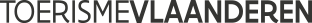 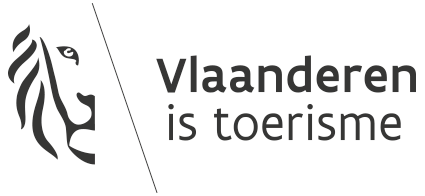 Waarvoor dient dit formulier?Met dit formulier vraagt u bij Toerisme Vlaanderen een investeringssubsidie aan om gebouwen, installaties, inrichtingen en voorzieningen op te richten of te moderniseren, alsook voor het ereloon met betrekking tot die werken.De subsidiabele uitgaven voor de categorieën hotels, gastenkamers, vakantiewoningen,  vakantielogies en openluchtrecreatieve terreinen dienen betrekking te hebben op:investeringen in infrastructuur en/of nieuwe kamerindelingen die bijdragen aan het kind- en familievriendelijke karakter van het logies; -	investeringen in een toegankelijke basisketen die leiden tot een A of A+ label. Deze toegankelijke basisketen, in functie van mensen met een fysieke drempel, wordt gevormd door het toegangspad, de inkom, de ontbijtruimte / het restaurant, de leefruimte van een vakantiewoning, de kamer, het individueel en gemeenschappelijk sanitair en de toegankelijke looproutes tussen deze onderdelen. Bij openluchtrecreatieve terreinen bestaat deze keten uit de parking, het toegangspad, het onthaal, het sanitair, de staanplaatsen en de looppaden op het terrein;- onderstaande investeringen in de aanleg of inrichting van kampeerautoplaatsen op openluchtrecreatieve terreinen: een drinkwatertappunt; een lozingspunt voor chemische toiletten aangesloten op de riolering of een waterdicht reservoir; een afvoerplaats met systeem voor de lozing van grijs water van kampeerauto’s inclusief de verharding; de verharding van kampeerautoplaatsen; de elektriciteitsaansluiting. Wie kan een subsidie aanvragen?Hotels, gastenkamers, vakantiewoningen, vakantielogies en openluchtrecreatieve terreinen die vergund zijn op basis van het logiesdecreet dat sinds 1 januari 2010 van kracht is.Wie vult dit formulier in?Dit formulier wordt door de eigenaar of zijn gemachtigde of door de exploitant of zijn gemachtigde ingevuld en ondertekend.Wanneer en hoe stuurt u dit formulier op?De aanvraag kan worden ingediend vanaf 1 februari 2016 tot uiterlijk 15 juni 2016. Er kan per vergund logies slechts één subsidieaanvraag en één uitbetalingsaanvraag worden ingediend (dit kan zowel betrekking op kind- en familievriendelijke infrastructuur, toegankelijke basisketen als kampeerautoplaatsen).Gelieve het aanvraagformulier volledig in te vullen.Het aanvraagformulier (in Word, geen pdf) moet digitaal verstuurd worden naar:logiessubsidie@toerismevlaanderen.beEen geprint en ondertekend exemplaar van het aanvraagformulier, samen met de verplichte bijlagen, moet aangetekend verstuurd worden naar:	Toerisme Vlaanderen - Dienst projectfinanciering	Grasmarkt 61 - 1000 BrusselOpgelet: een dossier is pas officieel als het dossier (ondertekend aanvraagformulier en bijlagen) ons tijdig met een aangetekende zending, per koerier of via afgifte tegen ontvangstbewijs heeft bereikt en dit vóór u de werken aan het toeristisch logies laat uitvoeren. Dit moet gebeuren uiterlijk 15 juni 2016 en kan ten vroegste 1 februari 2016. Het is de postdatum die telt (gebruik dus geen U.V.-omslag). Enkel het digitale aanvraagformulier versturen is niet voldoende voor een geldige aanvraag.Gegevens van het logiesType logies:	Naam logies:	Straat:	Nummer:			Bus:	Postcode:	Deelgemeente:	Hoofdgemeente:	Provincie:	Datum Vergunning:	Classificatie:	Aanspreektitel:	Naam contactpersoon:	Voornaam:	Functie:	Tel.:			Gsm:	E-mail:	Website:	Gegevens van de subsidieaanvrager	exploitant		eigenaar		exploitant-eigenaar	 natuurlijk persoon					rechtspersoonNatuurlijk persoonAanspreektitel:	Naam:	Voornaam:	Geboortedatum:	Straat:	Nummer:			Bus:	Postcode:	Gemeente:	Land:	Tel.:			Gsm:	E-mail:	Website:	Ondernemingsnummer:	Rijksregisternummer:	Iban rekeningnummer:	BIC:	RechtspersoonNaam rechtspersoon:	Rechtsvorm:	Aanspreektitel:	Naam verantwoordelijke:	Voornaam:	Functie:	Adres maatschappelijke zetel:Straat:	Nummer:			Bus:	Postcode:	Gemeente:	Land:	Tel.:			Gsm:	E-mail: 	Website:	Ondernemingsnummer:	Iban rekeningnummer:	BIC:	Gegevens van de gemachtigde (enkel indien van toepassing)[Een gemachtigde is een natuurlijk persoon of rechtspersoon die de subsidieaanvraag mag invullen in naam van de begunstigde van de subsidie]Opgelet : als gemachtigde dient u ook de gegevens van de subsidieaanvrager in te vullen	natuurlijk persoon					rechtspersoonNatuurlijk persoonAanspreektitel:	Naam:	Voornaam:	Geboortedatum:	Straat:	Nummer:			Bus:	Postcode:	Gemeente:	Land:	Tel.:			Gsm:	E-mail:	Rijksregisternummer:	Ondernemingsnummer:	RechtspersoonNaam rechtspersoon:	Rechtsvorm:	Aanspreektitel:	Naam verantwoordelijke:	Voornaam:	Functie:	Adres maatschappelijke zetel:Straat:	Nummer:			Bus:	Postcode:	Gemeente:	Land:	Tel.:			Gsm:	E-mail: 	Ondernemingsnummer:	Duid aan waarvoor u subsidie aanvraagt en geef een duidelijke omschrijving van de uit te voeren werken en / of de overwogen aankopen.	investeringen in infrastructuur en/of nieuwe kamerindelingen die bijdragen aan het kind- en familievriendelijke karakter van het logies.Duidelijke omschrijving van de werken en / of aankopen:	investeringen in een toegankelijke basisketen die leiden tot een A of A+ label. Deze toegankelijke basisketen, in functie van mensen met een fysieke drempel, wordt gevormd door het toegangspad, de inkom, de ontbijtruimte / het restaurant, de leefruimte van een vakantiewoning, de kamer, het individueel en gemeenschappelijk sanitair en de toegankelijke looproutes tussen deze onderdelen. Bij openluchtrecreatieve terreinen bestaat deze keten uit de parking, het toegangspad, het onthaal, het sanitair, de staanplaatsen en de looppaden op het terrein. Het behalen van dit label is noodzakelijk om te kunnen overgaan tot uitbetaling van de subsidie.Duidelijke omschrijving van de werken en / of aankopen:	onderstaande investeringen in de aanleg of inrichting van kampeerautoplaatsen op openluchtrecreatieve terreinen: een drinkwatertappunt; een lozingspunt voor chemische toiletten aangesloten op de riolering of een waterdicht reservoir; een afvoerplaats met systeem voor de lozing van grijs water van kampeerauto’s inclusief de verharding; de verharding van kampeerautoplaatsen; de elektriciteitsaansluiting. Duidelijke omschrijving van de werken en / of aankopen:Vul in onderstaande tabel volgende gegevens in:Start van de werken :			Einde van de werken :		Het basisprincipe is dat recupereerbare BTW niet betoelaagbaar is.Deze kosten zijn : (exclusief btw of inclusief niet-recupereerbare BTW)Indien recupereerbare BTW, vul dan de bedragen of offerte architect in zonder BTWIndien niet-recupereerbare BTW, vul dan de bedragen of offerte architect in met BTWVolgend document  bij te voegen :de kostenraming met beschrijvende opmeting en eenheidsprijzen opgemaakt door een architecten/ofeen kopie van de offertes van de werken en aankopen met eenheidsprijzen (genummerd volgens tabel).Opgelet: aankopen gedaan en werken uitgevoerd vóór de datum van de aanvraag komen niet in aanmerking.Na uitvoering van de werken dienen de facturen minstens een bedrag van 125 euro, excl. BTW te vermelden en opgesteld zijn op naam van de eigenaar of de exploitant van het toeristisch logies, naargelang wie de aanvraag indiende.Andere subsidiesIk verklaar – voor de hierboven genoemde subsidiabele uitgaven voor het toeristisch
logies – :	GEEN andere subsidie te zullen aanvragen, te hebben aangevraagd of te hebben bekomen bij een andere overheidsinstantie dan Toerisme Vlaanderen.	EEN subsidie te zullen aanvragen, te hebben aangevraagd of te hebben bekomen bij een andere overheidsinstantie dan Toerisme Vlaanderen voor de volgende werken en aankopen:ToegankelijkheidLicht toe in welke mate dit project de toegankelijkheid bevordert of rekening houdt met toegankelijkheid voor personen met een handicap. Geef ook aan of er reeds een doorlichting werd uitgevoerd door een erkend toegankelijkheidsbureau voor dit project en voeg hiervan dan een exemplaar toe in de bijlage.Voor bepaalde projecten kan een haalbaarheidsstudie en toegankelijkheidsadvies  een hulpmiddel zijn voor het bekomen van het A of A+ label. Betreffende de noodzaak van deze doorlichting kan je contact opnemen met Toerisme Vlaanderen – dienst projectfinanciering.Indien uw subsidieaanvraag gaat over toegankelijkheidswerken zal na de werken een screening gebeuren voor het behalen van het toegankelijkheidslabel. Het behalen van dit A of A+ label is een vereiste om te kunnen overgaan tot uitbetaling van de subsidie. Alle vereisten waaraan voldoen moet worden voor het behalen van het A of A+ label zijn opgenomen in de infofiches : http://www.toerismevlaanderen.be/toegankelijkheidslabel - http://www.toerismevlaanderen.be/toegankelijkheidscriteria Toelichting toegankelijkheid:Toegankelijkheidsdoorlichting voor dit project:  ja    nee	Datum toegankelijkheidsdoorlichting: Toegankelijkheidslabel	  ja		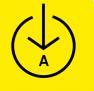 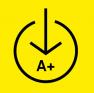   nee	DuurzaamheidGeef aan in welke mate dit project bijdraagt tot een duurzame toeristische ontwikkeling en er bij de uitvoering ervan rekening wordt gehouden met duurzaamheid.Toelichting duurzaamheid:VERKLARING INZAKE DE-MINIMISSTEUN
1.        Europees regelgevend kader 

De investeringssubsidies aan vergunde toeristische logiezen ressorteren onder de Europese regelgeving inzake de-minimis (verordening nr. 1407/2013 - PB van 24 december 2013). 

Conform deze Europese Verordening mag het totale bedrag van de aan eenzelfde onderneming verleende de-minimissteun over een periode van drie belastingjaren het plafond van 200.000 EUR niet overschrijden. 
De Europese regelgeving inzake de-minimis legt aan elke subsidiërende overheid op dat, alvorens de steun kan verleend worden, de onderneming een verklaring dient op te stellen over andere in het betrokken belastingsjaar en in de twee voorafgaande belastingsjaren ontvangen de-minimissteun. 
Bij overschrijding van de drempel van 200.000 EUR (inclusief de gevraagde steun) dient de volledige steun te worden teruggevorderd. 

2.        Verklaring over de ontvangen de-minimissteunIk verklaar op eer dat (aankruisen wat van toepassing is)  aan de hierna genoemde onderneming tijdens het huidig en in de twee voorafgaande belastingsjaren de volgende de-minimissteun is verleend  van Toerisme Vlaanderen en andere overheidsinstanties:  	aan de hierna genoemde onderneming tijdens het huidig en in de twee voorafgaande belastingsjaren geen de-minimissteun is verleend. 	de wetgeving op de-minimissteun niet van toepassing is op mijn onderneming.ONDERTEKENING VAN HET AANVRAAGFORMULIER EN DE VERKLARKING INZAKE DE-MINIMISSTEUNAldus volledig en naar waarheid ingevuld :BijlagenHieronder geven we een samenvattend overzicht van de bijlagen die bij het ondertekend aanvraagformulier gevoegd moeten worden. Gelieve alle bijlagen te nummeren en in te leveren volgens onderstaand stramien. Duid in de tabel aan of de bijlagen effectief toegevoegd zijn.De bijlagen moeten samen met het ondertekend aanvraagformulier met de post verstuurd worden naar of afgegeven worden tegen ontvangstbewijs bij Toerisme Vlaanderen – dienst Impulsprogramma’s.Opgelet:De subsidieaanvraag moet minstens bestaan uit het ondertekende aanvraagformulier en de verplichte bijlagen onder punt 1,2 en 3, zoniet is de aanvraag niet ontvankelijk. Het aanvraagformulier (in Word, geen pdf) moet ook digitaal verstuurd worden naar logiessubsidie@toerismevlaanderen.be.INVESTERINGSSUBSIDIES AAN VERGUNDE LOGIES - 2016Aanvraag tot het bekomen van een subsidieVak voor Toerisme VlaanderenVak voor Toerisme VlaanderenProjectnummer:Datum aanvraag:Omschrijving werken – aankopen - firmaBedrag 1. € 2. € 3. € 4. € 5. € 6. € 7. € 8. € 9. € 10. € 11. € 12. € 13. € 14. € 15. € 16. € 17. € 18. € 19. € 20. € Berekend Totaalselecteer het veld met 0 met rechter-muisklik en selecteer veld bijwerken met linker-muisklikof indien niet mogelijk voeg totaal bedrag in “Manueel Totaal invoeren” veld in hieronder0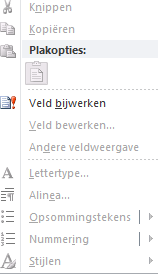 Manueel Totaal invoeren€ Werken en aankopen(in detail):Aangevraagde en / of bekomen subsidie(s)Naam overheidsinstantie(s)Datum €Subsidiërende overheidBedragtoegekende steunDatum toekenning1. € 2. € 3. € 4. € 5. € Berekend Totaalselecteer het veld met 0 met rechter-muisklik en selecteer veld bijwerken met linker-muisklikof indien niet mogelijk voeg totaal bedrag in “Manueel Totaal invoeren” veld in hieronder0Manueel Totaal invoeren€ Opgemaakt op (datum):Handtekening:Voornaam en Naam:Functie:DE AANVRAAG 2016Toegevoegd?Een ondertekend aanvraagformulier en verklaring inzake de-minimisteun ja   Een digitale versie van het aanvraagformulier ja  VERPLICHTE BIJLAGEN BIJ DE AANVRAAG 2016VERPLICHTE BIJLAGEN BIJ DE AANVRAAG 2016Offertes voor de werken / aankopen ja    niet van toepassingEen kostenraming opgemaakt door een architect ja    niet van toepassingIndien de premiebegunstigde niet de eigenaar is: een schriftelijk bewijs dat de eigenaar akkoord gaat met de uit te voeren werken of het bewijs dat de huurder het recht heeft de werken uit te voeren ja    niet van toepassing BIJKOMENDE BIJLAGEN BIJ DE AANVRAAG 2016 BIJKOMENDE BIJLAGEN BIJ DE AANVRAAG 2016Een kopie van de stedenbouwkundige vergunning en het bijhorend plan ja    nee niet van toepassingEen kopie van de akteneming door het college van burgemeester en schepenen van de melding en het bijhorend plan ja    nee niet van toepassingHet rapport van de toegankelijkheidsdoorlichting met betrekking tot dit project  ja    nee niet van toepassing